A Coordenação Regional de Iniciação Científica de Santa Catarina SC02 juntamente com a Assembleia Legislativa do Estado têm a Honra de Convidá-lo para participar da 2ª Cerimônia Regional Oeste de Premiação dos Alunos Medalhistas da Olimpíada Brasileira de Matemática das Escolas Públicas – OBMEP 2015Data e horário: 03 de Dezembro de 2016 às 14h30Local: Anfi Teatro do Lang Palace Hotel ( Rua Sete de Setembro, 150 D, Centro de Chapecó).Queremos homenagear VOCÊ ALUNO que participou do Programa OBMEP na Escola em 2016!!Aguardamos a confirmação de participação até dia 15 de Novembro, com o professor (a) de Matemática da OBMEP, informando o número de pessoas que participará do evento com você (pais, irmãos, tios, professores, diretores da escola, amigos...). Caso não possa comparecer, favor informar a ausência.Ao final do evento será ofertado coffee break.Atenciosamente, Lucia MenonciniCoordenadora Regional de Iniciação CientíficaRegião Oeste SC 02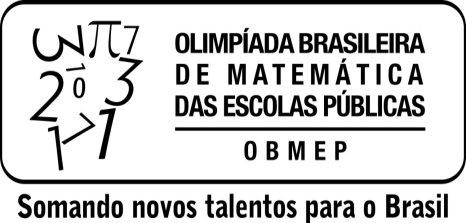 Convite